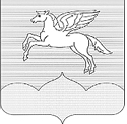 ГЛАВА ГОРОДСКОГО ПОСЕЛЕНИЯ«ПУШКИНОГОРЬЕ»ПУШКИНОГОРСКОГО РАЙОНАПСКОВСКОЙ ОБЛАСТИПОСТАНОВЛЕНИЕ17.12.2014 г. № 12         В соответствии со статьей 20 Устава городского поселения «Пушкиногорье» созвать очередную 30 сессию Собрания депутатов первого созыва  25.12.2014г. в 15 часов 00 минут, в здании Администрации городского поселения «Пушкиногорье», со следующей повесткой дня:О внесении изменений и дополнений в Устав муниципального образования городского поселения «Пушкиногорье».О внесении изменений и дополнений в Решение Собрания депутатов от 25.12.2013 г. №155 «О бюджете муниципального образования «Пушкиногорье» на 2014 год и плановый период 2015-2016 гг.».О бюджете муниципального  образования «Пушкиногорье» на 2015 год и плановый период 2016-2017 гг.Об утверждении результатов оценки рыночной стоимости годовой аренды нежилых зданий.Об утверждении Программы приватизации муниципального имущества, находящегося в собственности городского поселения «Пушкиногорье».О корректировке границы населенного пункта д. Крылово.О созыве 30 очередной сессииСобрания депутатов городского поселения «Пушкиногорье» первого созываГлава городского поселения«Пушкиногорье»	Ю. А. Гусев